Протокол об утверждении итогов по закупкам лекарственных средств и (или) изделий медицинского назначения на 2023 год способом запроса ценовых предложений – №П-18Отдел государственных закупок  	                                                                 12 июля 2023 г.Коммунальное государственное предприятие на праве хозяйственного ведения «Городской кардиологический центр» Управления общественного здравоохранения г.Алматы, 050012, г.Алматы, ул. Толе би, 93 провел закуп способом запроса ценовых предложений.1. Потенциальные поставщики, представившие ценовое предложение в установленные сроки:2. Наименование  потенциальных поставщиков, представивших ценовые предложения с указанием номеров лотов, по которым принимает участие каждый из потенциальных поставщиков, которые оглашены всем присутствующим при вскрытии ценовых предложений:3.Наименование и местонахождение потенциального поставщика, с которым будет заключен договор и цена договора согласно представленному ценовому предложению:И.о. Директора  								Куанышбекова Р.Т.Заместитель директора По медицинской части							Абенова А.Т.И.о. главного бухгалтера							Избасарова Г.Б.	Заведующая аптекой							Абдибаева А.Т.						Начальник отдела 						            			государственных закупок   						Жапарқұл С.Ә. 									АЛМАТЫ ҚАЛАСЫ ҚОҒАМДЫҚ ДЕНСАУЛЫҚ САҚТАУ БАСҚАРМАСЫ ШАРУАШЫЛЫҚ ЖҮРГІЗУ ҚҰҚЫҒЫНДАҒЫ «ҚАЛАЛЫҚ КАРДИОЛОГИЯЛЫҚ ОРТАЛЫҚ» КОММУНАЛДЫҚ МЕМЛЕКЕТТІК КӘСІПОРНЫ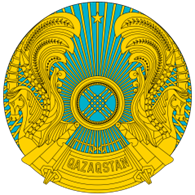 УПРАВЛЕНИЕ ОБЩЕСТВЕННОГО ЗДРАВООХРАНЕНИЯ ГОРОДА АЛМАТЫ КОММУНАЛЬНОЕ ГОСУДАРСТВЕННОЕ ПРЕДПРИЯТИЕ НА ПРАВЕ ХОЗЯЙСТВЕННОГО ВЕДЕНИЯ «ГОРОДСКОЙ КАРДИОЛОГИЧЕСКИЙ ЦЕНТР»№ лотНаименование лекарственных средств и медицинских изделий (МНН)Техническая спецификацияЕд.изм.Кол-воЦена за единицу по лотамСумма по лотам1Ривароксабантаблетка 20 мгтаблетка1 000521,29521 290,002 Кандесартантаблетка 16 мгтаблетка3 00064,54193 620,003ЭмпаглифлозинТаблетки, покрытые пленочной оболочкой, 10 мгтаблетка2 000570,661 141 320,00ИТОГО:1 856 230,00№ п/пНаименование потенциального поставщикаМестонахождение потенциального поставщика Дата и время представления ценового предложенияПри процедуре вскрытия конвертов с ценовыми предложениями присутствовали следующие представители потенциальных поставщиков1ТОО «КФК «МЕДСЕРВИС ПЛЮС»г.Алматы, ул. Маметовой, 5404.07.2023г. 10:462ТОО «FAM.ALLIANCE»г.Алматы, пр. Мкр. Коккайнар пер. Жангелдина д.1404.07.2023г. 11:423ТОО «ПФК «Eleas»Алматинская обл., Илийский район, п. Боралдай, промышленная зона, 71 разъезд, сооружение 60А05.07.2023г. 15:10№ лотаНаименование поставщикаЦена (сумма) поданной заявкиCоответствие заявкиТорговое наименованиеПобедитель или причина несоответствияПобедитель или причина несоответствия1ТОО «КФК «МЕДСЕРВИС ПЛЮС»465 000,00даРивоксарп.78ТОО «КФК «МЕДСЕРВИС ПЛЮС»ТОО «FAM.ALLIANCE»481 200,00даРивоксарп.78ТОО «КФК «МЕДСЕРВИС ПЛЮС»ТОО «ПФК «Eleas»484 000,00даКсавобанп.78ТОО «КФК «МЕДСЕРВИС ПЛЮС»2ТОО «КФК «МЕДСЕРВИС ПЛЮС»192 000,00даКандесартан Вива Фармп.78ТОО «КФК «МЕДСЕРВИС ПЛЮС»3ТОО «FAM.ALLIANCE»1 140 000,00даДжардинсп.78ТОО «FAM.ALLIANCE»№ п/пНаименование потенциального поставщикаМесто нахождение потенциального поставщикаСумма договора, в тенге1ТОО «КФК «МЕДСЕРВИС ПЛЮС»г.Алматы, ул. Маметовой, 54657 000,002ТОО «FAM.ALLIANCE»г.Алматы, пр. Мкр. Коккайнар пер. Жангелдина д.141 140 000,00